Egyszerű helyszínrajz Warga L. u.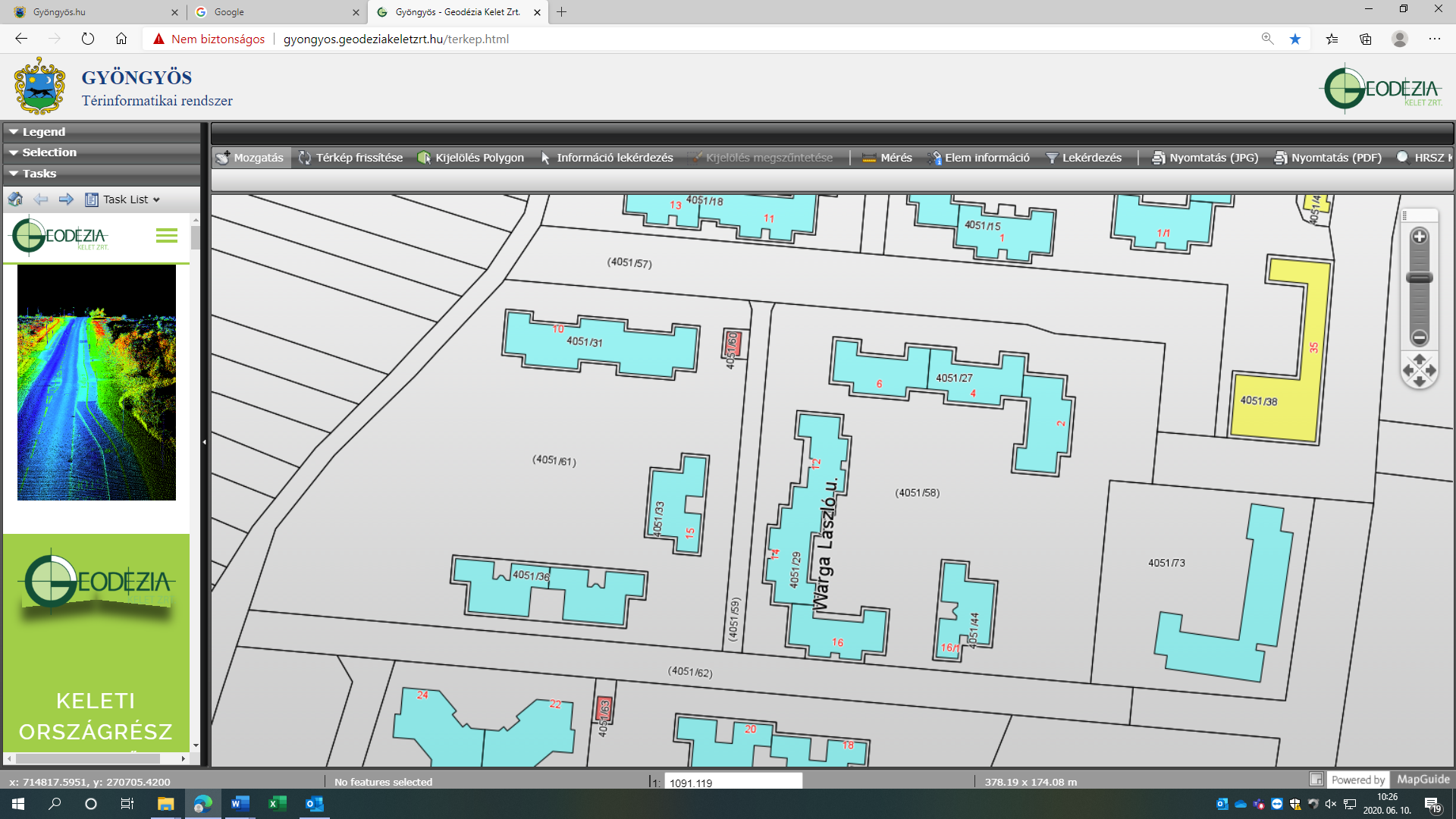 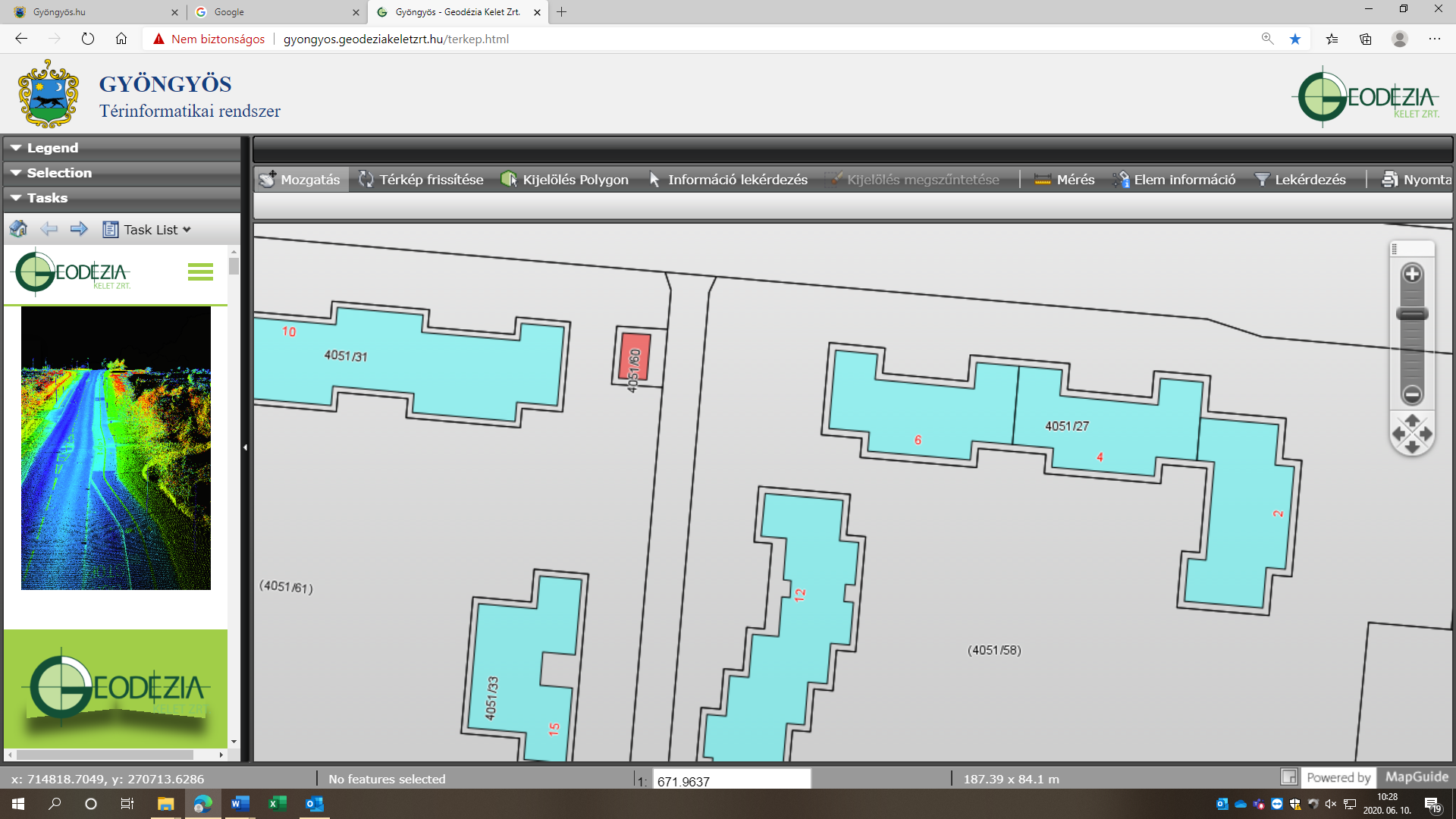 